SLIKE VOZILRenault Megane Grandtour 1.6 16V - karavan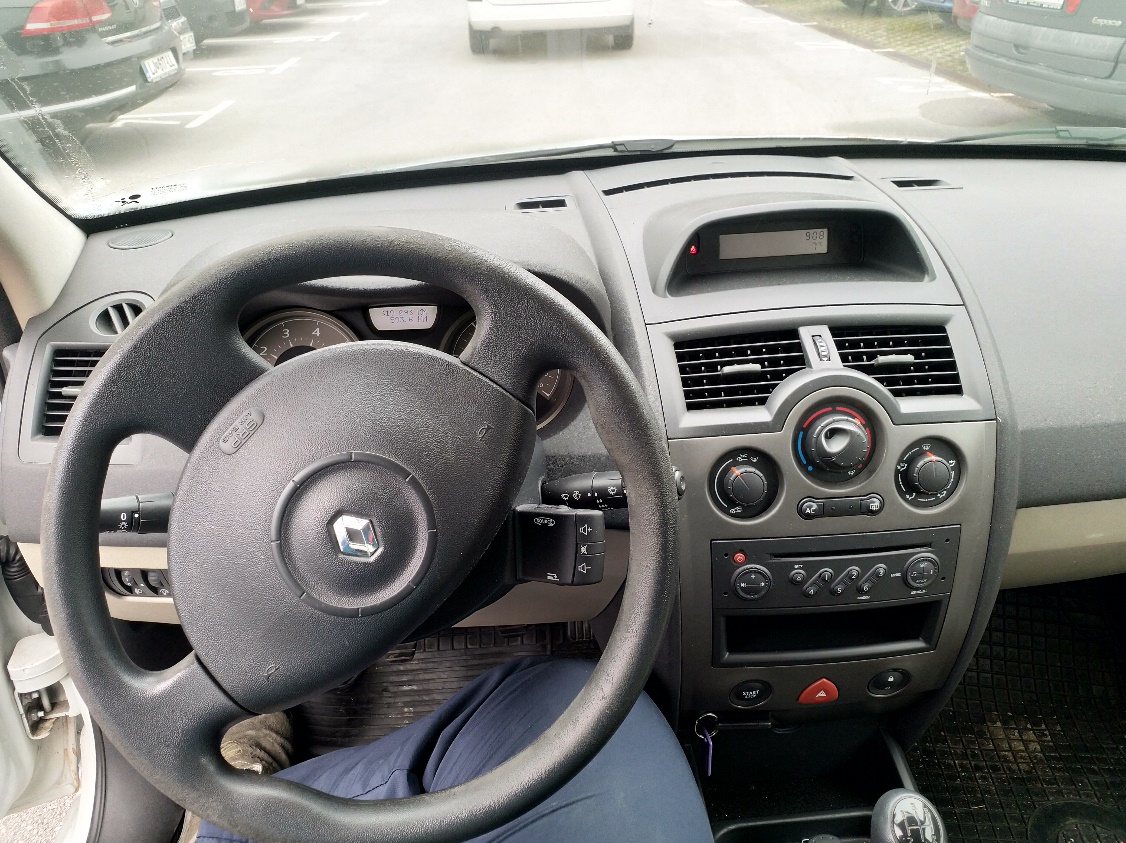 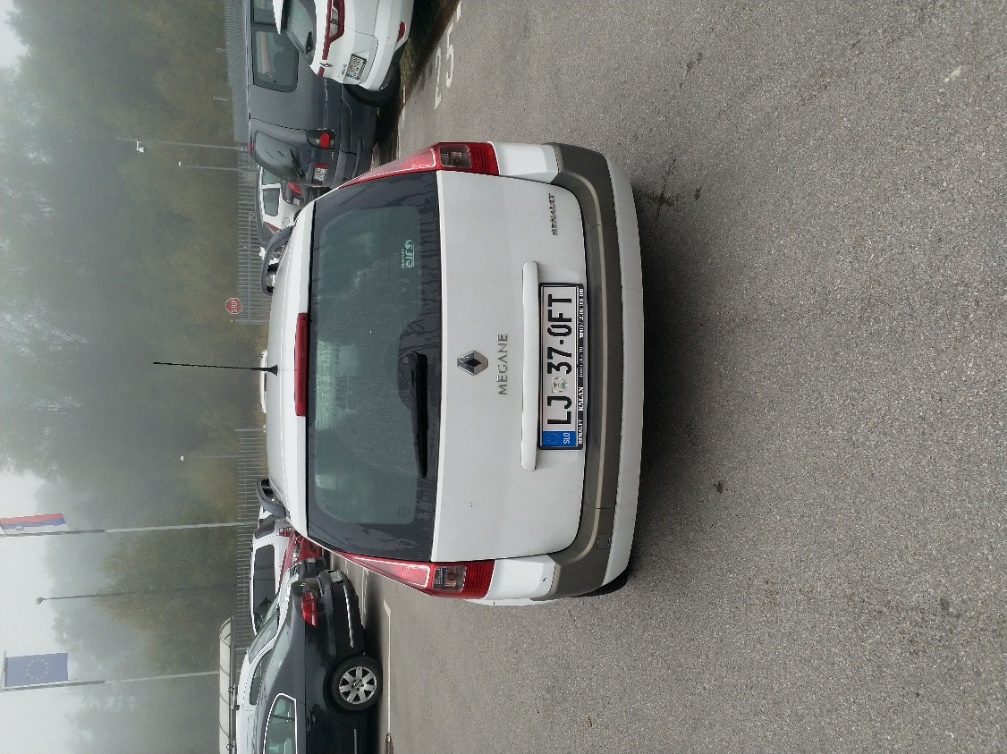 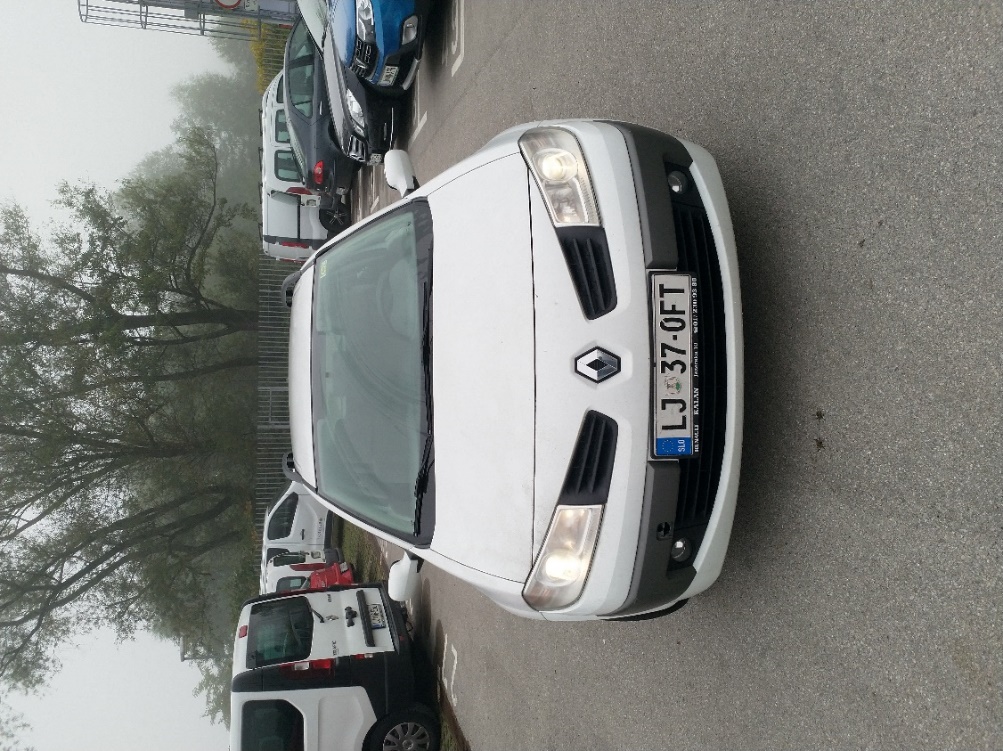 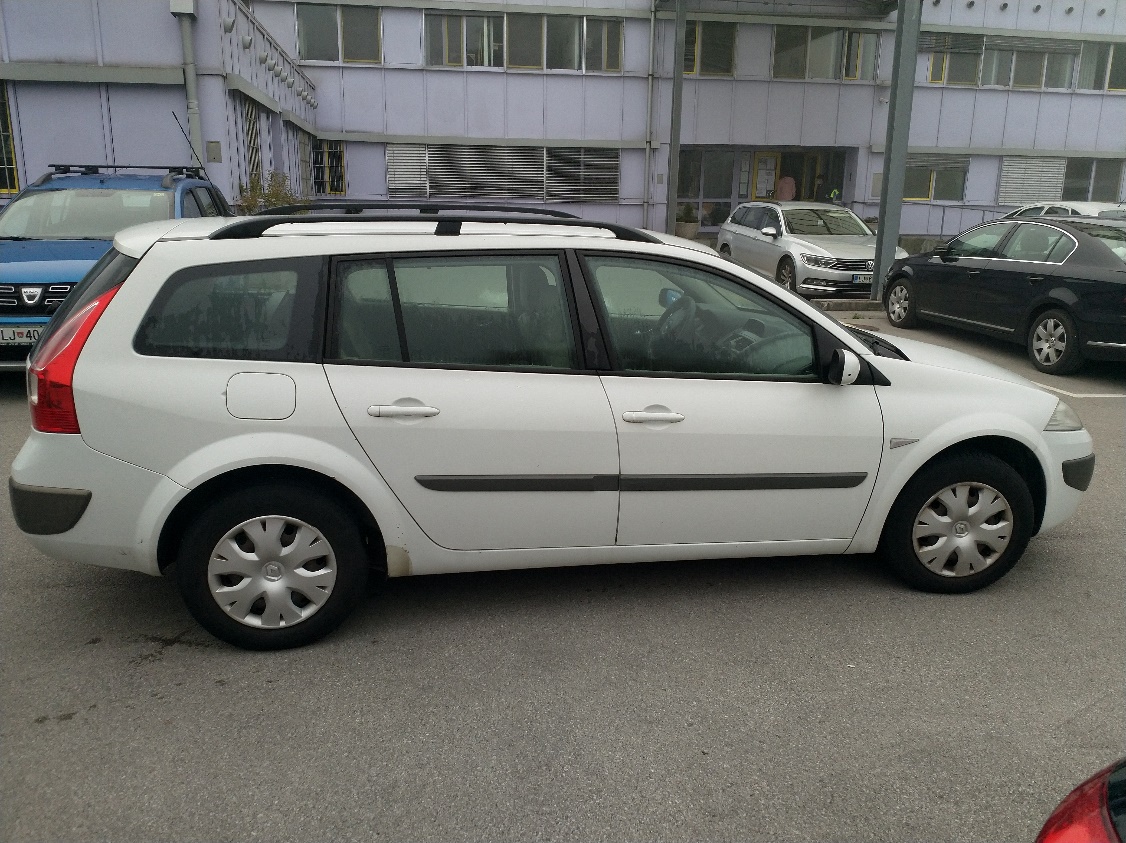 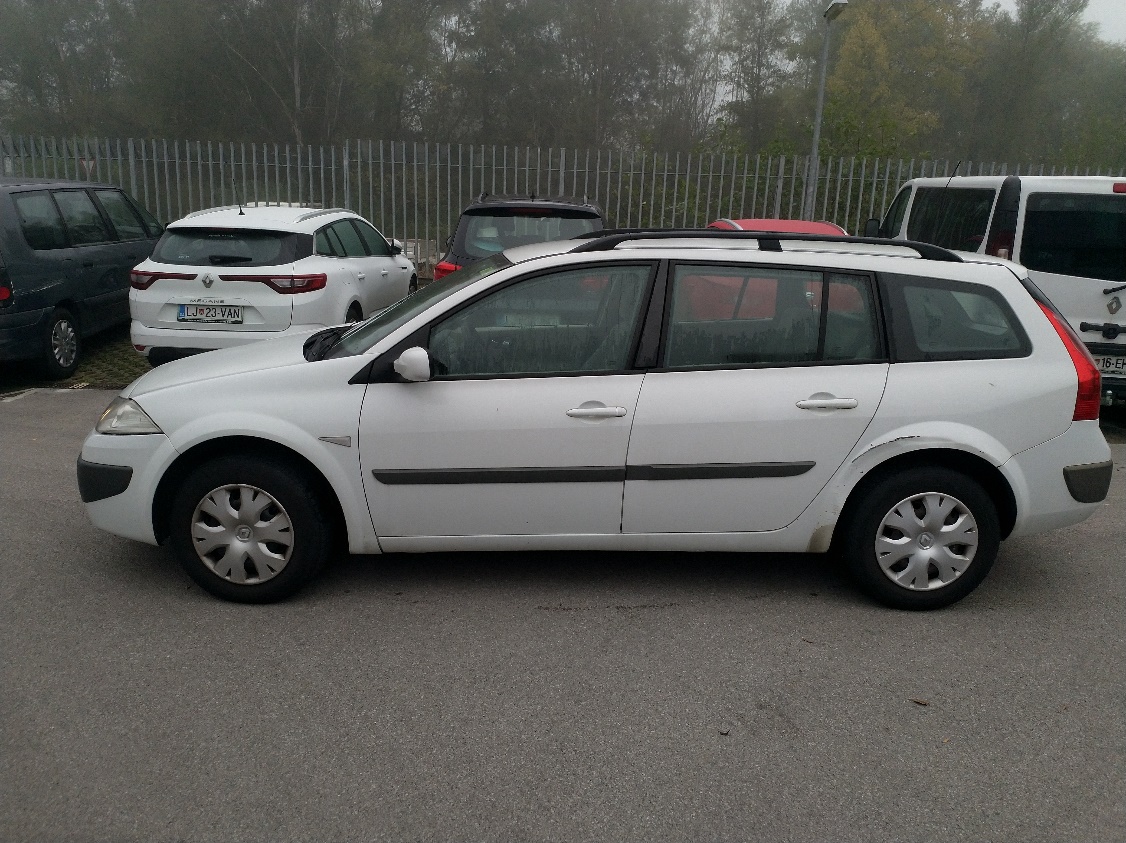 Renault Kangoo 1.4, osebni avtomobil – večnamenski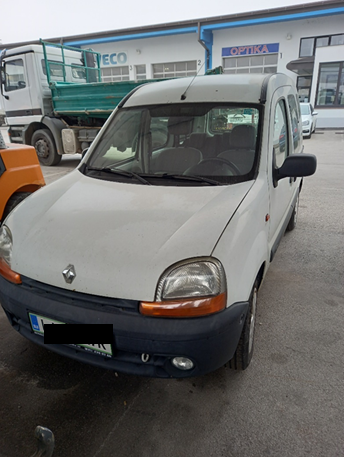 Ford Focus 1.6, osebni avtomobil – karavan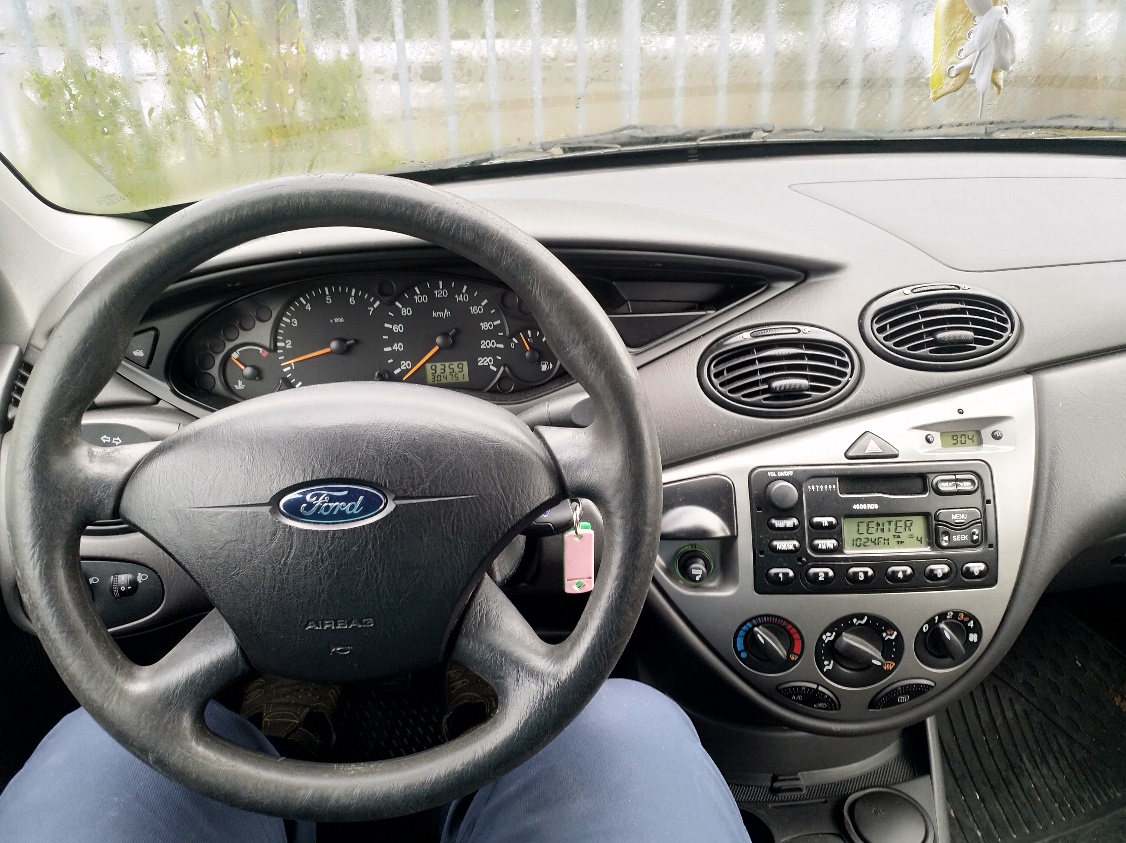 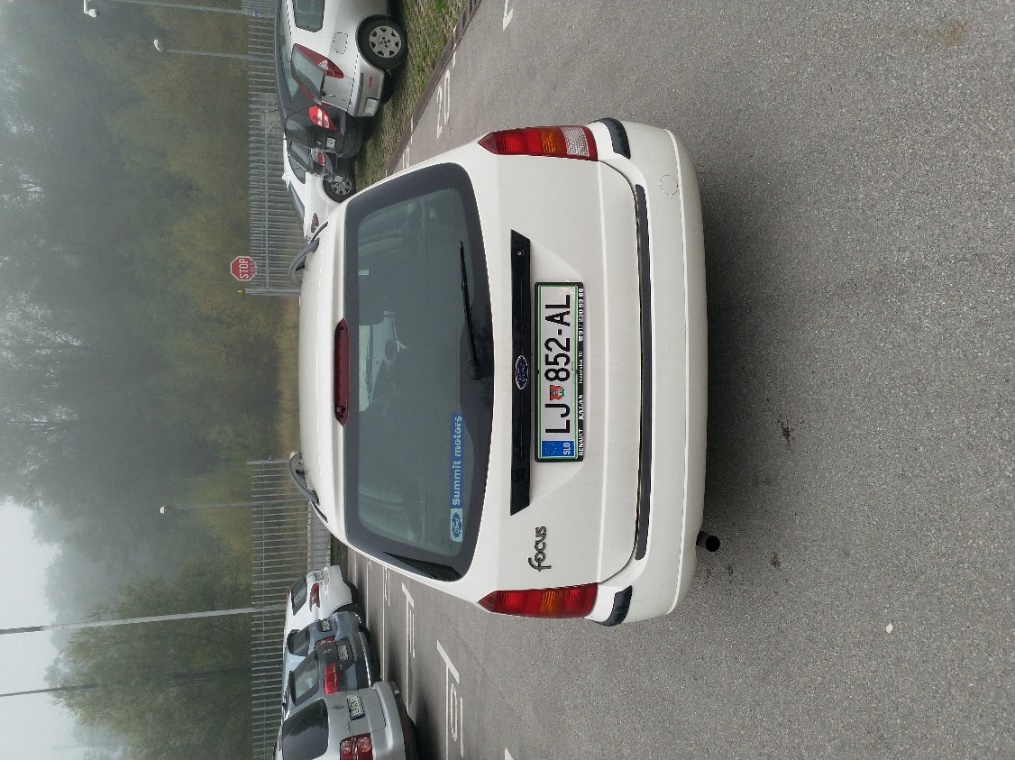 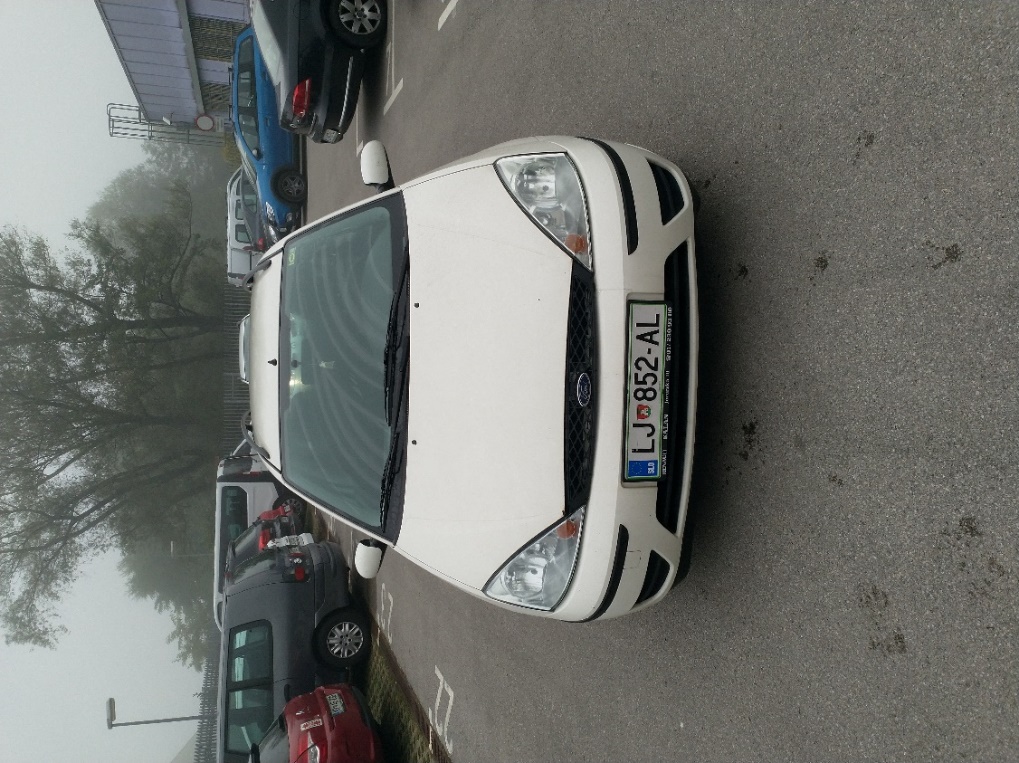 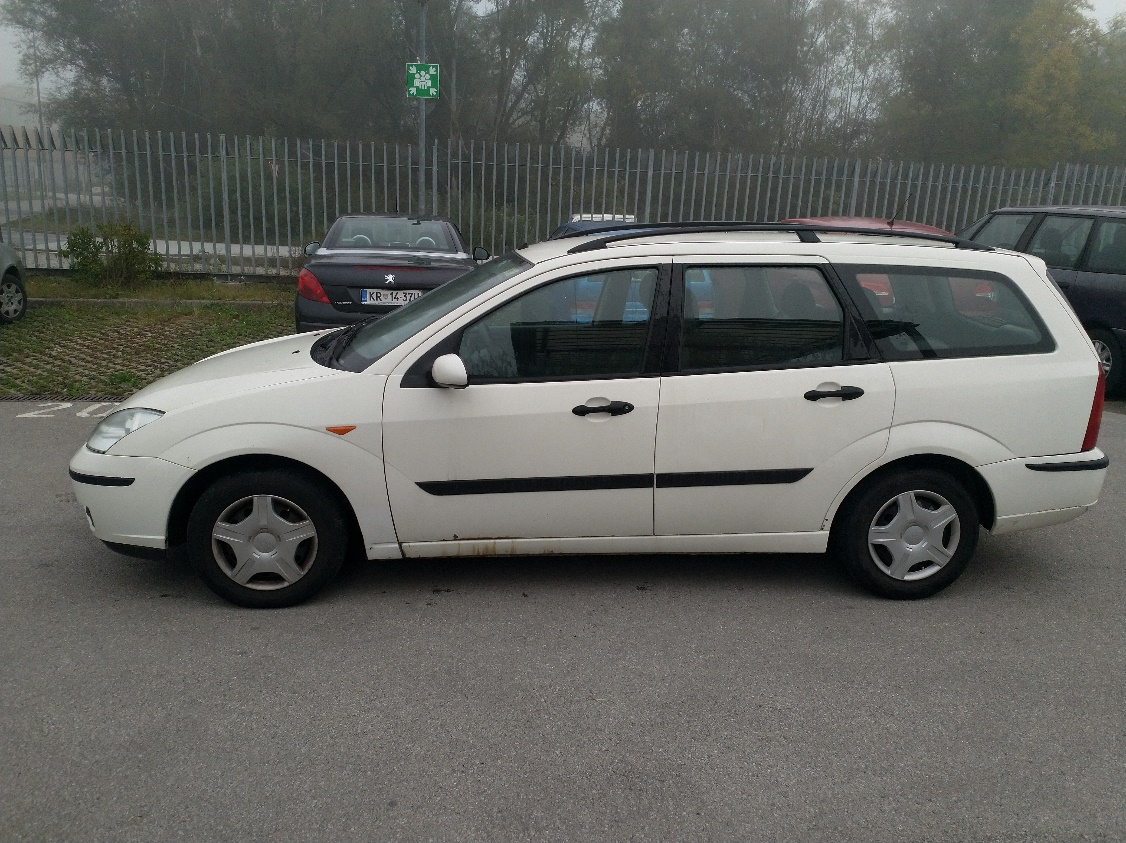 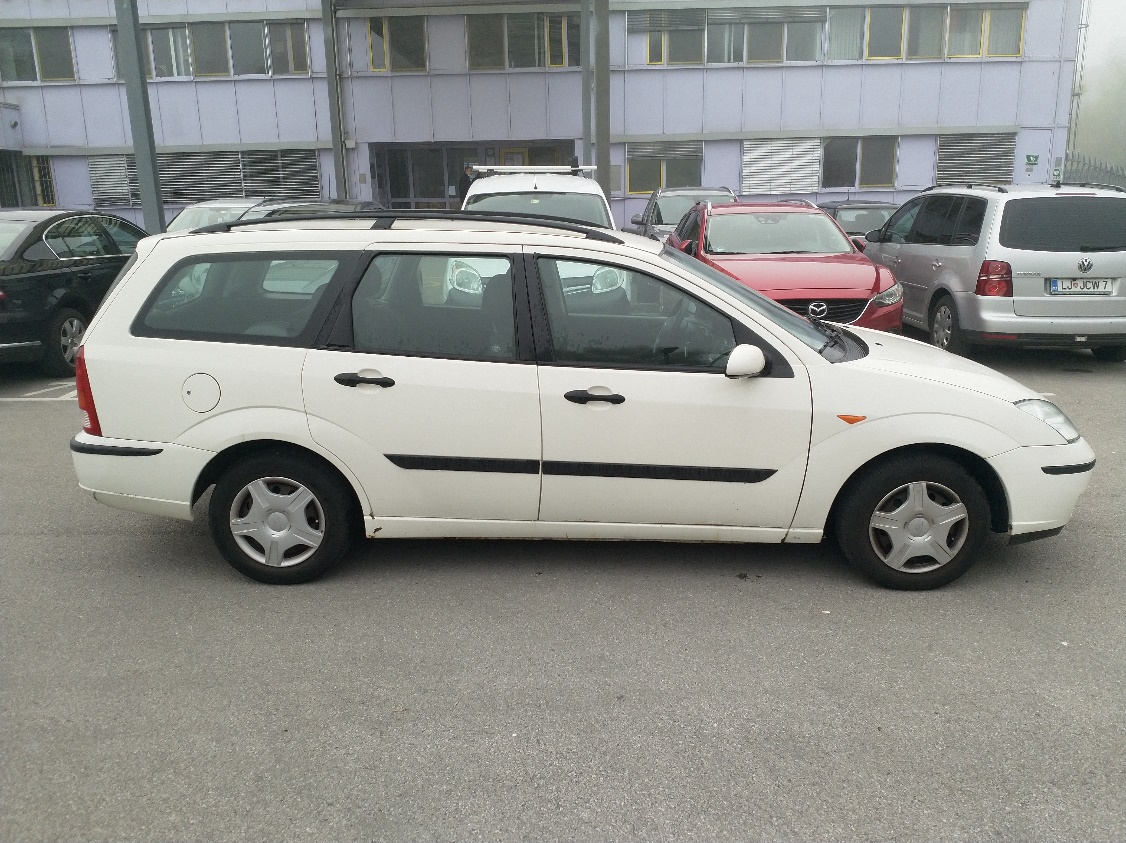 Renault Espace Grande Expression 2.0 16V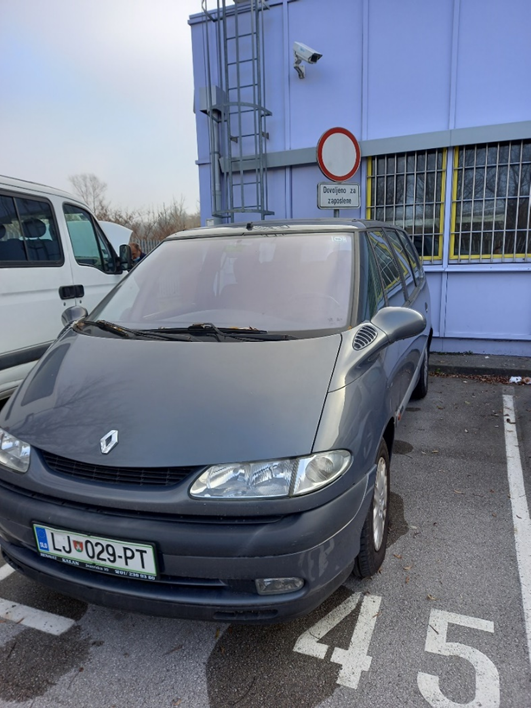 